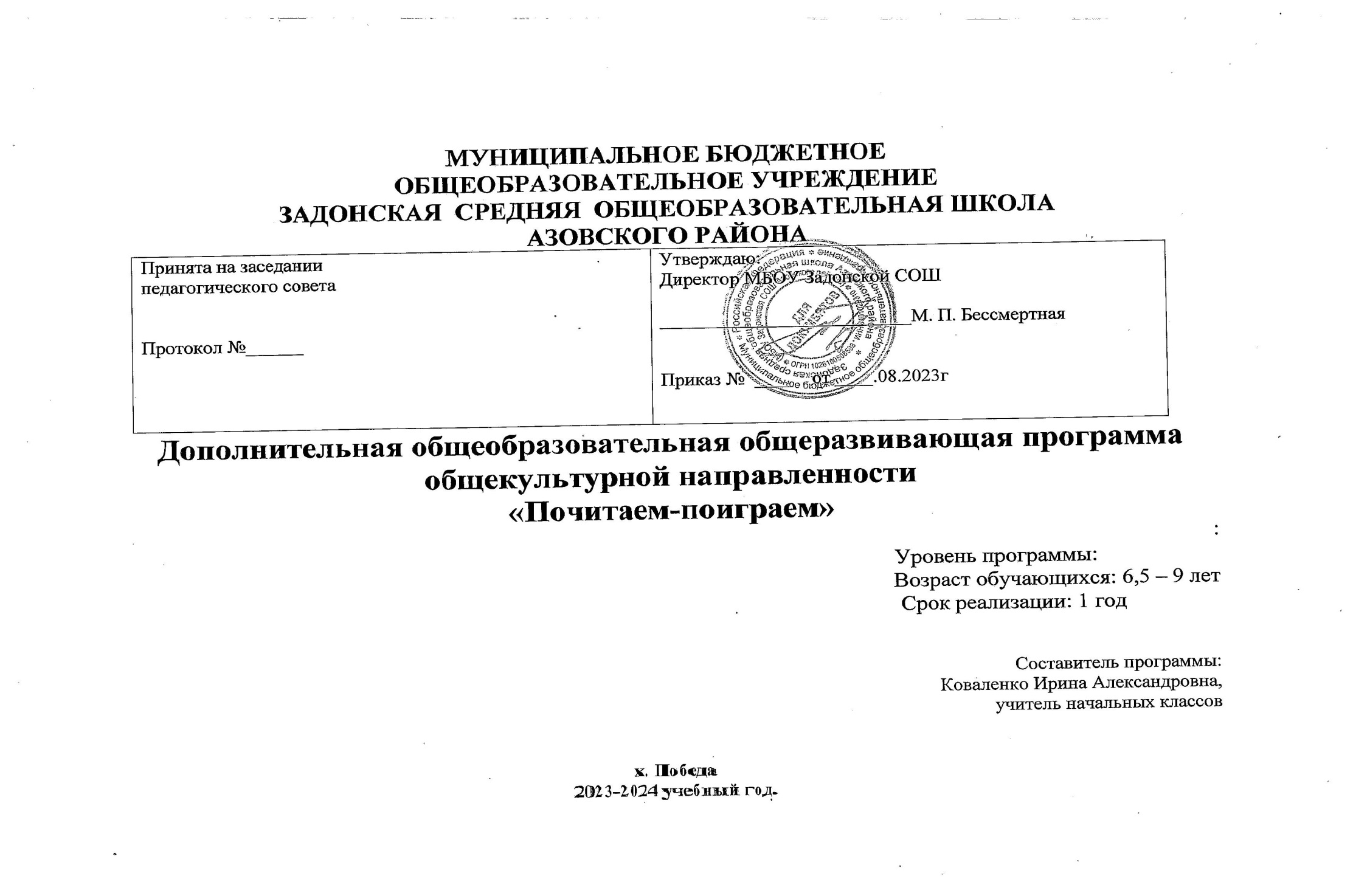 Пояснительная запискаРабочая программа кружка  «Почитаем-поиграем» для 1 класса составлена на основе:Федеральный закон  от  29.12.2012 № 273-ФЗ  (ред. от 08.12.2020)  «Об образовании в Российской Федерации» (с изм. и доп., вступ. в силу с 01.01.2021)Распоряжение Правительства Российской Федерации от 24.04.2015 № 729-р «Концепция развития дополнительного образования детей»Распоряжение Правительства Российской Федерации от 29 мая 2015 г. N 996-р «Стратегия развития воспитания в Российской Федерации на период до 2025 года»Приказ Министерства просвещения Российской Федерации от 09.11.2018 № 196 «Об утверждении Порядка организации и осуществления образовательной деятельности по дополнительным общеобразовательным программам»Приказ Министерства просвещения Российской Федерации от 03.09.2019 № 467 «Об утверждении Целевой модели развития региональных систем дополнительного образования детей»;Приказ Министерства  просвещения Российской Федерации от 30.09.2020 № 533 «О внесении изменений  в Порядок организации и осуществления образовательной деятельности по дополнительным общеобразовательным программам, утвержденный приказом Минпросвещения РФ от 09.11.2018 № 196».Постановление Главного государственного санитарного врача  Российской Федерации от 28.09.2020 № 28 «Об утверждении санитарных правил СП 2.4. 3648-20 «Санитарно-эпидемиологические требования  к организациям воспитания и обучения, отдыха и оздоровления детей и молодежи» Учебный план Муниципального бюджетного общеобразовательного учреждения Задонской СОШ на 2023/2024 учебный год.Формирования правильного сознательного, беглого и выразительного чтения, поскольку чтение играет очень важную роль в образовании и развитии личности ребенка. Программа «Почитаем – поиграем имеет художественно-эстетическую, обще-интеллектуальную направленность. Современная школа переживает новый этап своего развития. Перед учителем начальных классов стоит задача построить учебно-воспитательный процесс таким образом, чтобы общество получало высококультурных, глубоко нравственных и социально активных граждан, для которых умение и стремление учиться должны стать устойчивыми качествами личности. Это не может быть достигнуто без серьёзной работы обучающихся с первых дней обучения не только с учебником, но и с детскими книгами из доступного круга чтения. Еще совсем недавно ценность книги и чтения у нас была неоспорима. Но сегодня ситуация выглядит иначе. Картина массового чтения, его престиж, читательские пристрастия и привычки существенно изменились. В наш век научно-технического прогресса, где господствует телевидение, компьютеры и видеоигры, дети потеряли интерес к чтению. 3. Педагогическая целесообразность Педагоги всерьез озабочены проблемой детского чтения. Многие родители не знают, что читают их дети, и не интересуются, какими книгами они увлекаются, в подавляющем большинстве не выписывают своим детям периодические издания. Сами же школьники предпочитают покупать сканворды, комиксы. Для решения данной проблемы и создана программа литературного кружка для учащихся 1-4 классов «Почитаем - поиграем» в рамках внеурочной деятельности по ФГОС. 2. Цель и задачи программы:Цель программы – углубленно знакомить учащихся с детской литературой и книгой, обеспечивать литературное развитие младших школьников, раскрыть перед детьми мир нравственно-эстетических ценностей и духовной культуры, накопленных предыдущими поколениями, выработать художественный вкус, формировать культуру чувств, общения.Программа нацелена на решение следующих задач: • развивать у детей способность полноценно воспринимать художественное произведение, сопереживать героям, эмоционально откликаться на прочитанное; • учить детей чувствовать и понимать образный язык художественного произведения, выразительные средства, создающие художественный образ, развивать образное мышление учащихся; • формировать умение воссоздавать художественные образы литературного произведения, развивать воображение учащихся, ассоциативное мышление, развивать поэтический слух детей, накапливать эстетический опыт слушания произведений изящной словесности, воспитывать художественный слух; • формировать потребность в постоянном чтении книг, развивать интерес к литературному чтению, творчеству писателей, создателей произведений словесного искусства; • обогащать чувственный опыт ребенка, его реальные представления об окружающем мире и природе; • формировать эстетическое отношение ребенка к жизни, приобщая его к классике художественной литературы; • обеспечивать достаточно глубокое понимание содержания произведений различного уровня сложности; • расширять кругозор детей через чтение книг различных жанров, разнообразных по содержанию и тематике, обогащать нравственно-эстетический и познавательный опыт ребенка; • обеспечивать развитие речи учащихся и активно формировать навыки чтения и речевые умения; • работать с различными типами текстов; • создавать условия для формирования потребности в самостоятельном чтении художественных произведений. 3. В содержание программы на каждом году обучения выделяются два раздела: 1. Круг чтения. 2. Работа с детской книгой (УУД) Круг чтения от класса к классу постепенно расширяет читательские возможности детей и их знания об окружающем мире, о своих сверстниках, об их жизни, играх, приключениях, о природе и ее охране, об истории нашей Родины, помогающие накоплению социально-нравственного опыта ребенка, обретению качеств «читательской самостоятельности». При обучении детей чтению их знания должны пополниться элементарными понятиями литературоведческого характера: простейшими сведениями об авторе – писателе, о теме читаемого произведения, его жанре, особенностях малых фольклорных жанров (загадка, прибаутка, пословица, считалка). Дети получатпервоначальные представления об изобразительных и выразительных возможностях словесного искусства (о «живописании словом», о метафоре, сравнении, олицетворении, ритмичности и музыкальности стихотворной речи). Занятия кружка нацелены на развитие коммуникативности ребенка, умение вести диалог, участвовать в беседе, слушать и дополнять товарищей, высказывать суждения и доказывать их правоту, при этом сохранять доброжелательный тон, эмоциональный характер речи, упражняясь во владении литературными нормами родного языка. Круг чтения: художественная и научно-популярная литература, произведения для самостоятельного чтения учащихся про себя и выборочного перечитывания вслух, стихи, рассказы, сказки о Родине, о детях, о подвигах, о животных и растениях, о приключениях и волшебстве, книги писателей родного края. Работа с детской книгой: ориентировка в книге, умение различать основные элементы книги, определение содержания по названию (автор, заглавие), умение дать правильный ответ, о ком или о чем прочитанная книга. Ориентировка в группе книг, определение темы чтения, выбор книг по заданным признакам, по рекомендательному плакату и книжной выставке. Закрепление навыка коллективного воспроизведения прочитанного по вопросам учителя. Нравственная оценка ситуаций, поведения и поступков героев. Умение соотносить фамилии авторов с их книгами. Закрепление положительного отношения к самостоятельному чтению детских книг на уроке и во внеурочное время, самостоятельное разучивание игр из книг-сборников, участие в подготовке выступления на утреннике, умение содержать в порядке классный уголок чтения. Отбор и расположение учебного материала, применение различных методов и педагогических технологий в данной программе соответствуют возрастным и психологическим особенностям детей младшего школьного возраста, для которого ведущей деятельностью является общение в процессе обучения. Программа ориентирована на чувства, образы и мысли детей, возникающие у них на занятии. Процесс работы с произведением – это обобщение, поиски и открытия истин, сотрудничество по схеме ученики – учитель – автор. Неиссякаемым источником для речевого, интеллектуального и нравственного развития детей должен стать язык произведений нашей классики. Программа предполагает такое содержание книг, их структуру и методику обучения, которые строятся на основе ведущих принципов: художественно-эстетического; литературоведческого; коммуникативно-речевого.Художественно-эстетический принцип определяет стратегию отбора произведений для чтения, и поэтому в круг чтения младших школьников вошли преимущественно художественные тексты. Внимание детей привлекается к тому, что перед ними не просто познавательные интересные тексты, а именно произведения словесного искусства, которые раскрывают перед читателем богатство окружающего мира и человеческих отношений, рождают чувство гармонии, красоты, учат понимать прекрасное в жизни, формируют в ребенке собственное отношение к действительности. Этот принцип предполагает активное установление связей между всеми другими видами искусства. Литературоведческий принцип с учетом особенностей начального этапа обучения реализуется при анализе литературного произведения, выдвигает на первый план художественный образ. Слово становится объектом внимания читателя и осмысливается им как средство создания словесно-художественного образа, через который автор выражает свои мысли, чувства, идеи. В начальной школе анализ художественного произведения должен помочь детям почувствовать целостность художественного образа и адекватно сопереживать герою. Литературоведческий принцип находит свое выражение и в том, что программа охватывает все основные литературные жанры: сказки, стихи, рассказы, басни, драматические произведения (в отрывках). При анализе произведения этот принцип нацеливает на обогащение учеников первыми представлениями о проблематике. Коммуникативно-речевой принцип нацелен на развитие речевой культуры учащихся, на формирование и развитие у младших школьников речевых навыков, главным из которых является навык чтения. Задача занятий по литературному чтению заключается в интенсивном развитии навыка чтения как вида речевой деятельности: от громко речевой формы чтения до чтения про себя. 1год обучения4. Планируемые  результаты (ключевые и обще-предметные компетенции). Ученик должен «уметь»: искать: опрашивать окружение; консультироваться у учителя; получать информацию; думать: устанавливать взаимосвязи между прошлыми и настоящими событиями; критически относиться к тому или иному высказыванию, предложению; уметь противостоять неуверенности и сложности; занимать позицию в дискуссиях и вырабатывать свое собственное мнение; оценивать произведения искусства и литературы; сотрудничать: уметь работать в группе; принимать решения; улаживать разногласия и конфликты; договариваться; разрабатывать и выполнять взятые на себя обязанности; приниматься за дело: включаться в группу или коллектив и внести свой вклад; доказать солидарность; организовать свою работу;адаптироваться: использовать новые технологии информации и коммуникации; стойко противостоять трудностям; находить новые решения. Из этого следует, что обучающиеся должны проявить способность мобилизовать полученные ранее знания, использовать практический опыт взрослых, проявить способность доказывать (обосновывать свою точку зрения), суметь организовать взаимосвязь прошлых и настоящих знаний в решении конкретной ситуации, т. е. пользоваться приобретенными ранее компетенциями. Знания, полученные таким образом, оказываются более прочными и качественными. В результате реализации программы учащиеся 1 класса должны уметь:  Узнавать и различать такие жанры литературных произведений, как сказка и рассказ, стихотворение, и произведений фольклора: загадка, пословица, небылица, считалка, прибаутка.  Сочинять собственные загадки, считалки. Коллективно придумывать различные концовки к известным сказкам.  Отвечать на вопросы по содержанию текста.  Воспроизводить содержания текста по вопросам или картинному плану.  Подробно пересказывать небольшие произведения с отчетливо выраженным сюжетом.  Раскрывать содержания иллюстраций к произведению, соотнесение их с отрывками рассказа, нахождение в тексте предложений, соответствующих им.  Уметь сопоставлять слова, близких по значению; понимать их значения в контексте: различение простейших случаев многозначности слов,  Отыскивать в тексте (с помощью учителя) слов и выражений, характеризующих событие, действующих лиц, картины природы, воссоздание на этой основе соответствующих словесных картин.  Рисовать иллюстрации к произведениям, составлять рассказ по собственному рисунку. Сравнивать предметы загадки и отгадки, находить в них общее, ценить образность в изображении предмета загадки. В результате реализации программы учащиеся 2-ого класса должны: знать/понимать • названия, основное содержание изученных литературных произведений, их авторов; Уметьчитать осознанно текст художественного произведения «про себя» (без учета скорости); определять тему и главную мысль произведения; • пересказывать текст; • делить текст на смысловые части, составлять его простой план; • составлять небольшое монологическое высказывание с опорой на авторский текст, оценивать события, героев произведения; • читать стихотворные произведения наизусть (по выбору); • создавать небольшой устный текст на заданную тему; • приводить примеры произведений фольклора (пословицы, загадки, сказки); • различать жанры художественной литературы (сказка, рассказ, басня), различать сказки народные и литературные; • различать элементы книги (обложка, оглавление, титульный лист, иллюстрация, аннотация); использовать приобретенные знания и умения в практической деятельности и повседневной жизни для: • самостоятельного чтения книг; • высказывания оценочных суждений о прочитанном произведении (герое, событии); • самостоятельного выбора и определения содержания книги по ее элементам; • работы с разными источниками информации (словарями, справочниками). В результате реализации программы учащиеся 3 класса должны уметь:  Самостоятельно делить текста на законченные по смыслу части и выделение в них главного, определять с помощью учителя темы произведения и его смысла в целом.  Составлять план прочитанного и краткий пересказ его содержания с помощью учителя.  Словесно рисовать картины к художественным текстам.  Составлять рассказ о своих наблюдениях из жизни школы, своего класса.  Самостоятельно находить в тексте слова и выражения, которые использует автор для изображения действующих лиц, природы и описания событий. Сопоставлять и осмысливать поступки героев, мотивы их поведения, чувств и мыслей действующих лиц, оценка их поступков (с помощью учителя).  Понимать образные выражения, используемые в книге.  Ориентироваться в книге: самостоятельное нахождение произведения по его названию в содержании, отыскивание в книге произведений, близких по тематике, самостоятельное составление заданий к тексту.  Коллективная драматизация художественных произведений.  Введение игровых ситуаций, которые помогут детям выступить в роли поэта, писателя, исполнителя и зрителя; Коллективное обсуждение творческих работ, воспитание доброжелательного отношения детей к результатам творческих поисков одноклассников. В результате реализации программы учащиеся 4 класса должны:  Понимать содержание прочитанного произведения, определять его тему (о чем оно), уметь устанавливать смысловые связи между частями прочитанного текста,  Определять главную мысль прочитанного и выражать ее своими словами; передавать содержание прочитанного в виде краткого, полного, выборочного, творческого (с изменением лица рассказчика, от имени одного из персонажей) пересказа;  Придумывать начало повествования или его возможное продолжение и завершение;  Составлять план к прочитанному (полный, краткий, картинный);  Вводить в пересказы-повествования элементы описания, рассуждения и цитирования;  Выделять в тексте слова автора, действующих лиц, пейзажные и бытовые описания;  Самостоятельно или с помощью учителя давать простейшую характеристику основным действующим лицам произведения;  Уметь полноценно слушать; осознанно и полно воспринимать содержание читаемого учителем или одноклассником произведения, устного ответа товарища, т. е. быстро схватывать, о чем идет речь в его ответе, с чего он начал отвечать, чем продолжил ответ, какими фактами и другими доказательствами оперирует, как и чем завершил свой ответ;  Давать реальную самооценку выполнения любой проделанной работы, учебного задания. К концу обучения в начальной школе, в результате освоения содержания программы литературного кружка «Почитаем-поиграем» у учащихся формируются общие учебные умения, навыки и способы познавательной деятельности, готовность обучающихся к дальнейшему образованию. 5. Условия реализации программы Реализация целей невозможна без использования ресурсов: наличия художественной литературы в школьной и сельской библиотеках, учебно-методических материалов, наглядных демонстрационных пособий и таблиц, Интернета, электронных презентаций. Возраст детей :    6,5-9 лет Сроки реализации программы Данная программа реализуется в течение 4 лет. В конце учебного года проводится диагностирование в виде тестов, анкетирования, бесед. Формы и режим занятий Педагоги, которые работают с младшими школьниками, знают, как нелегко обучить детей технике чтения, но ещё труднее воспитать увлечённого читателя. Программа «Почитаем – поиграем» позволяет организовать процесс так, чтобы чтение способствовало развитию личности, а развитая личность испытывала потребность в чтении как в источнике дальнейшего развития. Чтение и рассказывание книг организуется во все моменты жизни в школе, его связывают с играми и прогулками, с бытовой деятельностью и трудом. Формы работы с книгой разнообразны. Для формирования интереса к чтению в нашем арсенале есть разнообразные формы организации занятий:  занятие-спектакль,  занятие-праздник,  интегрированное занятие,  устный журнал,  конкурсы,  литературные встречи,  литературная гостиная, и т. д. Представленная в программе система работы позволяет осуществить внедрение новых технологий, нестандартных форм работы во внеурочной деятельности, развить речь учащихся, повысить учебную мотивацию детей и, главное, воспитать грамотного читателя. Использование компьютерных и мультимедийных технологий значительно повысит эффективность работы по воспитанию интереса к книге, к чтению.Общеразвивающая программа кружка позволяет учителю создавать условия для современного ребенка, гарантирующие ему открытие целостной картины мира благодаря актуальному своду детской книги, развитие мотивов отношения к чтению, чтобы не нарушалась культура понимания ценности и приоритетности чтения, читательской деятельности. Изучив работы учёных, педагогов-исследователей и новаторов,  разработана система проведения занятий, основой которого является правило «вдумчивого чтения». Календарно - тематическое планирование6. Формы итогового и промежуточного контроля:участие в литературных конкурсах; выступления перед зрителями в школе или  детском саду;     Результативность работы помогут оценить и результаты анкетирования самих участников кружка, их родителей, а также зрителей.Оценочные материалы.Аттестация обучающихся.Для оценки эффективности реализации дополнительной образовательной общеразвивающей программы кружка  «Почитаем-поиграем» проводятся следующие виды контроля: текущий контроль, промежуточная аттестация, итоговая аттестация.Текущий контроль проводится на занятиях в соответствии с учебной программой в форме педагогического наблюдения и результатам техники чтения, выполнения специальных игр и упражнений.Промежуточная аттестация проводится с целью повышения эффективности реализации и усвоения обучающимися дополнительной образовательной программы и повышения качества образовательного процесса.Промежуточная аттестация проводится 2 раза в год как оценка результатов обучения за 1 и 2 полугодия в период с 20 по 30 декабря и с 20 по 30 апреля.Промежуточная аттестация включает в себя проверку практических умений и навыков.Формы проведения промежуточной аттестации: проверка техники чтения, игры и упражнения по выявлению актерского мастерства.Итоговая аттестация обучающихся по программе кружка проводится в конце прохождения программыИтоговая аттестация проводится в следующих формах: итоги участия в литературных конкурсах.Уровни освоения программы кружка по критериям определяются в пределе от 0 до 3 баллов.3 балла - высокий, (характерна творчески преобразующая деятельность детей, самостоятельная работа, творческие изменения, высокий уровень мотивации).2 балла – средний, (активная познавательная деятельность, проявляют творческую инициативу при выполнении заданий, выражена мотивация на рост, самостоятельность при выполнении заданий).1 балл - начальный, (репродуктивный, мотивированный на обучение (занимаются с интересом; нуждаются в помощи педагога).0 баллов - низкий уровень.Результаты  года обучения          Приобретение школьником социальных знаний (об общественных нормах, устройстве общества, о социально одобряемых и неодобряемых формах поведения в обществе, о правилах групповой работы и т. п.), первичного понимания социальной реальности и повседневной жизни.7. Методическое обеспечение программы     Одним из непременных условий успешной реализации курса является разнообразие форм и видов работы, которые способствуют развитию творческих возможностей учащихся, ставя их в позицию активных участников. С целью создания  условий для самореализации детей используется:включение в занятия игровых элементов, стимулирующих инициативу и активность детей;создание благоприятных диалоговых социально-психологических условий для свободного межличностного общения;моральное поощрение инициативы и творчества;продуманное сочетание индивидуальных, групповых и коллективных форм деятельности;      На занятиях широко применяются:словесные методы обучения (рассказ, беседа, побуждающий или подводящий диалог);метод наблюдений над «языком», секретами создания образа, сценической речи и пр.;наглядные методы обучения (работа с рисунками, картинами, просмотр фильмов и пр.);работа с книгой (чтение литературного произведения, получение нужной информации на определённую тему).       Ребята с удовольствием участвуют в проведении конкурсов на лучшее сочинение, загадку, сказку, рисунок, пантомиму, мини-пьесу и пр. Здесь активен каждый, он не слушатель, не сторонний наблюдатель, а непосредственный участник, вникающий во все детали работы. Соревнования обычно проводятся в занимательной форме, что гораздо более эффективно в данном возрасте, чем просто указание условий конкурса.     Значительное место при проведении занятий занимают   игры, способствующие развитию фантазии, воображения, мышления, внимания  детей, помогающие устранить телесные и  психологические зажимы, которые могут возникнуть во время выступления перед зрителями.      Большинство игровых упражнений выполняется коллективно. Все они строятся согласно нескольким принципам:игрового самочувствия;от простого к сложному;от элементарного фантазирования к созданию образа.Результат реализации программы будет отслежен следующими методиками. Поддержание психического здоровья.
Под психическим здоровьем понимается такое состояние психической сферы человека, которое обеспечивает адекватную регуляцию его поведения в социуме.Циклограмма планирования читательской деятельности. 8.Учебно - методическое и материально- техническое обеспечение. технические средства обучения: - ноутбук; - проектор; - экран  экранно-звуковые пособия - аудиозаписи музыки; презентации.-ширма-литература для чтенияМетодическое обеспечение1.  Газета «Педсовет». - 2005 №3; 2005. №62.  Гостимская Е.С. Внеклассное чтение М.,  2005.3.  Русская литературная классика. Самара: Корпорация «Федоров», 1995.4.  Что такое? Кто такой?  М.: Педагогика, 1990. Т.1-35.  Русские детские писатели xx века. Библиографический словарь. М.:      Флинта - наука, 2001.6. Русские детские писатели xx века. Библиографический словарь. М.: Флинта - наука,2001.7. Российская школьная хрестоматия. 1-4 классы. Издательство «Интербук»,1985.8.Светловская Н.Н.,  Джежелей О.В. Внеклассное чтение в 1- 4 классах.    М. Просвещение, 1985.9.Светловская Н. Н. «Методика внеклассного чтения», М. 1991.10. Осеева Г. Волшебное слово. М., «Детская литература», 1980.11. Журналы «Начальная школа», 2006-2009 гг.12. Интернет-ресурсы с литературными презентациями metodisty.ru›Все работы›Презентации и видеоролики, viki.rdf.ru›item/373, lit-studia.ru›method/46.html№Тема занятияКоличество часовна темутеорияпрактика1Здравствуй книга 2112Народная мудрость20,51,53Русские народные сказки2010104Книги-сборники стихотворений о детях 4225Дети – герои рассказов 52,52,5Всего331617№Тема занятияСодержаниеВиддеятельноститеорияпрактикаДатаДата№Тема занятияСодержаниеВиддеятельноститеорияпрактикапланфактЗдравствуй книга 2чЗдравствуй книга 2чЗдравствуй книга 2чЗдравствуй книга 2чЗдравствуй книга 2чЗдравствуй книга 2чЗдравствуй книга 2чЗдравствуй книга 2ч1Вводное занятие.Учебные книги первоклассника. Правила работы с книгой.	1Учебная книга. Элементы структуры учебной книги (обложка, титульный лист, оглавление). Аппарат ориентировки. Правила пользования книгой. Игра «Что в твоём рюкзаке живёт?».Игроваяпознавательная0,50,51.092Экскурсия в школьную библиотеку. Правила поведения в библиотеке	Обложка книги: информация о книге (название книги0, иллюстрация (определение темы и жанра). Классификация книг по темам и жанрам (работа в группах).Домашняя библиотека, классная библиотека, школьная библиотека. Правила поведения в библиотеке.ИгроваяПознавательнаяПроблемно-ценностное  общение.0,50,58.09Народная мудрость-2чНародная мудрость-2чНародная мудрость-2чНародная мудрость-2чНародная мудрость-2чНародная мудрость-2чНародная мудрость-2чНародная мудрость-2ч3Потешки, шутки и считалки. Книги-сборники «Весёлые потешки», «Скороговорки и считалки»Книги-сборники малых жанров фольклора. Особенности детских книг с фольклорными произведениями для детей (оформление, тексты).Игроваяпознавательная0,50,515.094 Игры. Творческая работа «Сочини загадку».Игры «Посчитайся», «Отгадай загадку».Творческая работа «Сочини загадку».Игроваяпознавательная122.09Русские народные сказки-20чРусские народные сказки-20чРусские народные сказки-20чРусские народные сказки-20чРусские народные сказки-20чРусские народные сказки-20чРусские народные сказки-20чРусские народные сказки-20ч5-6Русская народная сказка « Колобок» Слушание, рассказывание, лепка героев сказки.ИгроваяПознавательнаятрудовая1129.0906.107-8Русская народная сказка «Теремок»Слушание, рассказывание, иллюстрирование, лепка героевИгроваяПознавательнаяПроблемно-ценностное общение1113.1020.109Русская народная сказка «Репка»Слушание, пересказ, рисование с помощью трафарета, штриховка.ИгроваяПознавательнаяПроблемно-ценностное общение0,50,527.1010-11Русская народная сказка «Волк и лиса»Слушание, лепка из пластилина, рисование пальчиками.ИгроваяПознавательная1110.1117.1112Русская народная сказка «У страха глаза велики»Слушание, рассказывание сказки, рисование героев сказкиХудожественнее творчество, социальное творчество0,50,524.1113-14Русская народная сказка « Зайкина избушка» Слушание, инсценирование отрывков сказки, рисование с помощью трафарета, штриховка.ИгроваяПознавательная1101.1208.1215Русская народная сказка «Лиса и журавль»Чтение, пересказ, иллюстрирование.ТрудоваяИгроваяПознавательная0,50,515.1216Русская народная сказка «Рукодельница и ленивица»Слушание, лепка из пластилина колодца и ведерка, пересказИгроваяПознавательнаяХуд-ое творчество0,50,522.1217Русская народная сказка «Снегурочка»Слушание, рассказывание сказки, рисование героев сказкиИгроваяПознавательнаяХуд-ое творчество0,50,529.1218Русская народная сказка «Три медведя»Чтение, пересказ, иллюстрирование.ИгроваяПознавательная0,50,512.0119-20Русская народная сказка «Маша и медведь»Слушание, пересказ, рисование свечкой и акварелью. Ролевая игра.ИгроваяПознавательнаяХуд-ое творчество1119.0126.0121Русская народная сказка «Пузырь, соломинка и лапоть»Слушание, рассказывание сказки, рисование героев сказкиИгроваяПознавательнаяПроблемно-ценностное общение0,50,502.0222-23Русская народная сказка «Кот и лиса»Чтение, краткий пересказ, аппликация.ИгроваяПознавательнаяХуд-ое творчество1109.0216.0224Интерактивная игра «В мире сказок».Проведение викторины и выставка поделок сказочных героевХуд-ое творчество0,50,501.03Книги-сборники стихотворений о детях (4ч).Книги-сборники стихотворений о детях (4ч).Книги-сборники стихотворений о детях (4ч).Книги-сборники стихотворений о детях (4ч).Книги-сборники стихотворений о детях (4ч).Книги-сборники стихотворений о детях (4ч).Книги-сборники стихотворений о детях (4ч).Книги-сборники стихотворений о детях (4ч).25Стихотворения о детях и про детей. А.Барто «Я выросла»,Поиск нужного произведения в книге-сборнике по содержанию. Игра «Кто быстрее найдёт произведение в книге».Художественнее творчество, социальное творчество0,50,515.0326В.С. Михалков « Фома» . Чтение, ответы на вопросы по содержанию . Иллюстрирование произведения.Досугово- развлекательная, проблемно-ценностное общение0,50,522.0327К. Чуковский « Мойдодыр».Чтение, оценивание поступков.ИгроваяПознавательнаяПроблемно-ценностное общение0,50,505.0428Конкурс «Слушаем и читаем стихи детских поэтов».Слушаем и читаем стихи детских поэтовИгроваяПознавательная0,50,512.04Дети – герои рассказов (5ч).Дети – герои рассказов (5ч).Дети – герои рассказов (5ч).Дети – герои рассказов (5ч).Дети – герои рассказов (5ч).Дети – герои рассказов (5ч).Дети – герои рассказов (5ч).Дети – герои рассказов (5ч).29Е. Пермяк « Как Маша стала большой», « Первая рыбка» и др. Чтение, оценивание поступков, ролевая игра.ИгроваяПознавательная0,50,519.0430Л. Воронкова «Что сказала бы мама?» Чтение, оценивание поступков.ИгроваяПознавательнаяПроблемно-ценностное общение0,50,526.0431-32В. Катаев « Дудочка и кувшинчик». Чтение, пересказ, рисование гуашью путём набрызга (цветы и ягоды на поляне)ТрудоваяИгроваяПознавательная2/10,52/10,517.0533Викторина « По страницам любимых книг»играИгроваяПознавательная0,50,524.05Итого:331617Название методик. Что отслеживается. 1.«Незавершенная сказка»Выявление развития познавательных интересов и инициативы учащегося(Л. В. Байбородова)Уровень социальной адаптированности, активности, автономности и нравственной воспитанности.2. Методика: “Коммуникабельны ли Вы”. Сформированность коммуникативных навыков;3. Методика: “Самооценка эмоционального состояния”. Эмоциональное состояние; Тревожность, спокойствие, энергичность, усталость. 4. Методика: “Личностный рост”. Уровень подготовленности ребенка к ценностям. Отношение к культуре5. Методика: “Социометрическое изучение межличностных отношений в группе”. Сплочённость группы. Тест направленности личности Б. Бассанеобходимость  выявить некоторые ценностные характеристики личности (направленность «на себя», «на общение», «на дело») Работа с детьмиРабота с детьмиРабота с детьмиРабота с детьмиРабота с детьмиРабота с детьмиработа с родителями1 неделя месяцаСоставление списка для чтения рекомендуемых произведений.Разучивание чистоговорокАртикуляционная гимнастикаРазучивание скороговорокИгра «Что мы делали не скажем, что мы делали покажем»Онлайн беседа с родителями1 неделя месяцаЗнакомство с произведением (чтение)Разучивание реплик героев.Репетиция сказкиСюжетно-ролевая игра «Театр»Показ сказки для 1-2 классовОнлайн беседа с родителями2 неделя месяцаЧтение песенок,  потешекЧтение сказокСлушание сказок аудиозаписьРассказы о родном краеВернисаж (живопись, скульптура)Семейные чтенияИнформация для родителей « Давайте почитаем»2 неделя месяцаСлушание произведений, аудиозаписьТруд –прибраться в театральном уголке, починить игрушкиКоллективная игра: театрализованнаяПальчиковая гимнастика Хороводные игрыСемейные чтенияИнформация для родителей « Давайте почитаем»3 неделя месяцаЧтение малых фольклорных формРазучивание чистоговорокАртикуляционная гимнастикаРазучивание скороговорокМузыкальная гостинаяБеседыХудожственно-творческие проекты (1 раз в 2 месяца)3 неделя месяцаЗнакомство с сценкойРазучивание диалоговРепетицияОбучение передаче эмоций и жестов  Показ сценкиБеседыХудожственно-творческие проекты (1 раз в 2 месяца)4 неделя месяцаЧтение стихотворений Слушание сказок аудиозаписьЭкскурсия в театр / просмотр спектаклейЧтение песенок,  потешекИнсценировка понравившегося сюжета Пополнение реквизита  с помощью родителей4 неделя месяцаИзготовление афишиИгры-импровизацииРепетицияОбыгрывание понравившегося сюжета.Просмотр мультфильмов (Сказки – спектакли)Пополнение реквизита  с помощью родителей